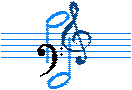   Основная цель музыкального воспитания в детском саду – подготовка к школе эстетически воспитанного и развитого ребенка , умеющего эмоционально воспринимать содержание музыкального произведения, проникаться его настроением, мыслями, чувствами.  Цели, задачи и содержание музыкального образования дошкольников определяют выбор методов музыкального образования.  В музыкальной педагогике методы музыкального обучения рассматриваются как способы организации усвоения содержания предмета, отвечающие целям и ведущим задачам учебного процесса.  Рабочая программа музыкального воспитания в детском саду отвечает требованиям Государственного стандарта и возрастным особенностям детей. Программа разработана с учетом дидактических принципов  - их развивающего обучения, психологических особенностей детей младшего дошкольного возраста и включает в себя следующие разделы: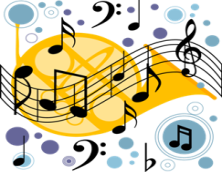 восприятие;пение;музыкально-ритмические движения; игра на детских музыкальных инструментах. Задачи: формирование основ музыкальной культуры дошкольников;формирование ценностных ориентаций средствами музыкального искусства;обеспечение эмоционально-психологического благополучия, охраны и укрепления здоровья детей. Особенностью  рабочей программы по музыкальному воспитанию и развитию дошкольников является взаимосвязь различных видов художественной деятельности: речевой, музыкальной, песенной, танцевальной, творческо-игровой. 
 Специально подобранный музыкальный репертуар позволяет обеспечить рациональное сочетание и смену видов музыкальной деятельности, предупредить утомляемость и сохранить активность ребенка на музыкальном занятии. Все занятия строятся в форме сотрудничества, дети становятся активными участниками музыкально-образовательного процесса. 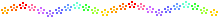 